BoldogIstván5126JászfényszaruAttila út 24Meghívó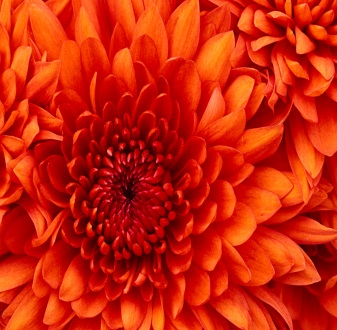 Kedves !Boldog IstvánSzeretettel meghívjuk jazz együttesünk holnap este tartandó első nyilvános koncertjére.Pontos időpont:	 2000 óra Helyszín: 	A kikötőben található legnagyobb hajó!Megjelenésedre feltétlenül számítunk!A Jazzy együttesKisAndrás5126JászfényszaruAttila út 15MeghívóKedves !Kis AndrásSzeretettel meghívjuk jazz együttesünk holnap este tartandó első nyilvános koncertjére.Pontos időpont:	 2000 óra Helyszín: 	A kikötőben található legnagyobb hajó!Megjelenésedre feltétlenül számítunk!A Jazzy együttes